.ДЕКЛАРАЦИЯ О СООТВЕТСТВИИN ВП RU Д-CN.РА01.А.38053/22ДЕКЛАРАЦИЯ О СООТВЕТСТВИИN ВП RU Д-CN.РА01.А.38053/22ДЕКЛАРАЦИЯ О СООТВЕТСТВИИN ВП RU Д-CN.РА01.А.38053/22ДЕКЛАРАЦИЯ О СООТВЕТСТВИИN ВП RU Д-CN.РА01.А.38053/22ДЕКЛАРАЦИЯ О СООТВЕТСТВИИN ВП RU Д-CN.РА01.А.38053/22ДЕКЛАРАЦИЯ О СООТВЕТСТВИИN ВП RU Д-CN.РА01.А.38053/22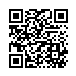 Заявитель ОБЩЕСТВО С ОГРАНИЧЕННОЙ ОТВЕТСТВЕННОСТЬЮ "ЗАПЧАСТИ.24" Зарегистрирован Межрайонная инспекция Федеральной налоговой службы № 46 по г. Москве 28.11.2014 Место нахождения: 117420, Россия, город Москва, ул. Намёткина, Д. 14, К. 1 , Пом/эт/ком I/5/503 Адрес места осуществления деятельности: 140009, Россия, Московская область, Люберецкий район, поселок Красково, проезд Машковский, дом 13 ОГРН 5147746422423, ИНН 7728898110 Телефон: 88005550877, Адрес электронной почты: Zapchasty24@gmail.com в лице Генерального директора Пшестанчика Павла Спартаковича Заявитель ОБЩЕСТВО С ОГРАНИЧЕННОЙ ОТВЕТСТВЕННОСТЬЮ "ЗАПЧАСТИ.24" Зарегистрирован Межрайонная инспекция Федеральной налоговой службы № 46 по г. Москве 28.11.2014 Место нахождения: 117420, Россия, город Москва, ул. Намёткина, Д. 14, К. 1 , Пом/эт/ком I/5/503 Адрес места осуществления деятельности: 140009, Россия, Московская область, Люберецкий район, поселок Красково, проезд Машковский, дом 13 ОГРН 5147746422423, ИНН 7728898110 Телефон: 88005550877, Адрес электронной почты: Zapchasty24@gmail.com в лице Генерального директора Пшестанчика Павла Спартаковича Заявитель ОБЩЕСТВО С ОГРАНИЧЕННОЙ ОТВЕТСТВЕННОСТЬЮ "ЗАПЧАСТИ.24" Зарегистрирован Межрайонная инспекция Федеральной налоговой службы № 46 по г. Москве 28.11.2014 Место нахождения: 117420, Россия, город Москва, ул. Намёткина, Д. 14, К. 1 , Пом/эт/ком I/5/503 Адрес места осуществления деятельности: 140009, Россия, Московская область, Люберецкий район, поселок Красково, проезд Машковский, дом 13 ОГРН 5147746422423, ИНН 7728898110 Телефон: 88005550877, Адрес электронной почты: Zapchasty24@gmail.com в лице Генерального директора Пшестанчика Павла Спартаковича Заявитель ОБЩЕСТВО С ОГРАНИЧЕННОЙ ОТВЕТСТВЕННОСТЬЮ "ЗАПЧАСТИ.24" Зарегистрирован Межрайонная инспекция Федеральной налоговой службы № 46 по г. Москве 28.11.2014 Место нахождения: 117420, Россия, город Москва, ул. Намёткина, Д. 14, К. 1 , Пом/эт/ком I/5/503 Адрес места осуществления деятельности: 140009, Россия, Московская область, Люберецкий район, поселок Красково, проезд Машковский, дом 13 ОГРН 5147746422423, ИНН 7728898110 Телефон: 88005550877, Адрес электронной почты: Zapchasty24@gmail.com в лице Генерального директора Пшестанчика Павла Спартаковича Заявитель ОБЩЕСТВО С ОГРАНИЧЕННОЙ ОТВЕТСТВЕННОСТЬЮ "ЗАПЧАСТИ.24" Зарегистрирован Межрайонная инспекция Федеральной налоговой службы № 46 по г. Москве 28.11.2014 Место нахождения: 117420, Россия, город Москва, ул. Намёткина, Д. 14, К. 1 , Пом/эт/ком I/5/503 Адрес места осуществления деятельности: 140009, Россия, Московская область, Люберецкий район, поселок Красково, проезд Машковский, дом 13 ОГРН 5147746422423, ИНН 7728898110 Телефон: 88005550877, Адрес электронной почты: Zapchasty24@gmail.com в лице Генерального директора Пшестанчика Павла Спартаковича Заявитель ОБЩЕСТВО С ОГРАНИЧЕННОЙ ОТВЕТСТВЕННОСТЬЮ "ЗАПЧАСТИ.24" Зарегистрирован Межрайонная инспекция Федеральной налоговой службы № 46 по г. Москве 28.11.2014 Место нахождения: 117420, Россия, город Москва, ул. Намёткина, Д. 14, К. 1 , Пом/эт/ком I/5/503 Адрес места осуществления деятельности: 140009, Россия, Московская область, Люберецкий район, поселок Красково, проезд Машковский, дом 13 ОГРН 5147746422423, ИНН 7728898110 Телефон: 88005550877, Адрес электронной почты: Zapchasty24@gmail.com в лице Генерального директора Пшестанчика Павла Спартаковича Заявитель ОБЩЕСТВО С ОГРАНИЧЕННОЙ ОТВЕТСТВЕННОСТЬЮ "ЗАПЧАСТИ.24" Зарегистрирован Межрайонная инспекция Федеральной налоговой службы № 46 по г. Москве 28.11.2014 Место нахождения: 117420, Россия, город Москва, ул. Намёткина, Д. 14, К. 1 , Пом/эт/ком I/5/503 Адрес места осуществления деятельности: 140009, Россия, Московская область, Люберецкий район, поселок Красково, проезд Машковский, дом 13 ОГРН 5147746422423, ИНН 7728898110 Телефон: 88005550877, Адрес электронной почты: Zapchasty24@gmail.com в лице Генерального директора Пшестанчика Павла Спартаковича Заявитель ОБЩЕСТВО С ОГРАНИЧЕННОЙ ОТВЕТСТВЕННОСТЬЮ "ЗАПЧАСТИ.24" Зарегистрирован Межрайонная инспекция Федеральной налоговой службы № 46 по г. Москве 28.11.2014 Место нахождения: 117420, Россия, город Москва, ул. Намёткина, Д. 14, К. 1 , Пом/эт/ком I/5/503 Адрес места осуществления деятельности: 140009, Россия, Московская область, Люберецкий район, поселок Красково, проезд Машковский, дом 13 ОГРН 5147746422423, ИНН 7728898110 Телефон: 88005550877, Адрес электронной почты: Zapchasty24@gmail.com в лице Генерального директора Пшестанчика Павла Спартаковича Заявитель ОБЩЕСТВО С ОГРАНИЧЕННОЙ ОТВЕТСТВЕННОСТЬЮ "ЗАПЧАСТИ.24" Зарегистрирован Межрайонная инспекция Федеральной налоговой службы № 46 по г. Москве 28.11.2014 Место нахождения: 117420, Россия, город Москва, ул. Намёткина, Д. 14, К. 1 , Пом/эт/ком I/5/503 Адрес места осуществления деятельности: 140009, Россия, Московская область, Люберецкий район, поселок Красково, проезд Машковский, дом 13 ОГРН 5147746422423, ИНН 7728898110 Телефон: 88005550877, Адрес электронной почты: Zapchasty24@gmail.com в лице Генерального директора Пшестанчика Павла Спартаковича Заявитель ОБЩЕСТВО С ОГРАНИЧЕННОЙ ОТВЕТСТВЕННОСТЬЮ "ЗАПЧАСТИ.24" Зарегистрирован Межрайонная инспекция Федеральной налоговой службы № 46 по г. Москве 28.11.2014 Место нахождения: 117420, Россия, город Москва, ул. Намёткина, Д. 14, К. 1 , Пом/эт/ком I/5/503 Адрес места осуществления деятельности: 140009, Россия, Московская область, Люберецкий район, поселок Красково, проезд Машковский, дом 13 ОГРН 5147746422423, ИНН 7728898110 Телефон: 88005550877, Адрес электронной почты: Zapchasty24@gmail.com в лице Генерального директора Пшестанчика Павла Спартаковича Заявляет, что продукция Компоненты, поставляемые в качестве сменных (запасных) частей для послепродажного технического обслуживания автотранспортных средств: свечи зажигания, с маркировкой "MEGAPOWER INDUSTRIAL GROUP", “MEGAPOWER”, “MP”, согласно приложению № 1 на 1 листе Заявляет, что продукция Компоненты, поставляемые в качестве сменных (запасных) частей для послепродажного технического обслуживания автотранспортных средств: свечи зажигания, с маркировкой "MEGAPOWER INDUSTRIAL GROUP", “MEGAPOWER”, “MP”, согласно приложению № 1 на 1 листе Заявляет, что продукция Компоненты, поставляемые в качестве сменных (запасных) частей для послепродажного технического обслуживания автотранспортных средств: свечи зажигания, с маркировкой "MEGAPOWER INDUSTRIAL GROUP", “MEGAPOWER”, “MP”, согласно приложению № 1 на 1 листе Заявляет, что продукция Компоненты, поставляемые в качестве сменных (запасных) частей для послепродажного технического обслуживания автотранспортных средств: свечи зажигания, с маркировкой "MEGAPOWER INDUSTRIAL GROUP", “MEGAPOWER”, “MP”, согласно приложению № 1 на 1 листе Заявляет, что продукция Компоненты, поставляемые в качестве сменных (запасных) частей для послепродажного технического обслуживания автотранспортных средств: свечи зажигания, с маркировкой "MEGAPOWER INDUSTRIAL GROUP", “MEGAPOWER”, “MP”, согласно приложению № 1 на 1 листе Заявляет, что продукция Компоненты, поставляемые в качестве сменных (запасных) частей для послепродажного технического обслуживания автотранспортных средств: свечи зажигания, с маркировкой "MEGAPOWER INDUSTRIAL GROUP", “MEGAPOWER”, “MP”, согласно приложению № 1 на 1 листе Заявляет, что продукция Компоненты, поставляемые в качестве сменных (запасных) частей для послепродажного технического обслуживания автотранспортных средств: свечи зажигания, с маркировкой "MEGAPOWER INDUSTRIAL GROUP", “MEGAPOWER”, “MP”, согласно приложению № 1 на 1 листе Заявляет, что продукция Компоненты, поставляемые в качестве сменных (запасных) частей для послепродажного технического обслуживания автотранспортных средств: свечи зажигания, с маркировкой "MEGAPOWER INDUSTRIAL GROUP", “MEGAPOWER”, “MP”, согласно приложению № 1 на 1 листе Заявляет, что продукция Компоненты, поставляемые в качестве сменных (запасных) частей для послепродажного технического обслуживания автотранспортных средств: свечи зажигания, с маркировкой "MEGAPOWER INDUSTRIAL GROUP", “MEGAPOWER”, “MP”, согласно приложению № 1 на 1 листе Заявляет, что продукция Компоненты, поставляемые в качестве сменных (запасных) частей для послепродажного технического обслуживания автотранспортных средств: свечи зажигания, с маркировкой "MEGAPOWER INDUSTRIAL GROUP", “MEGAPOWER”, “MP”, согласно приложению № 1 на 1 листе Изготовитель "MEGAPOWER INDUSTRIAL GROUP" Место нахождения и адрес места осуществления деятельности по изготовлению продукции: Китай, GUANGZHOU, DONGFENG DONG LOW 836, DONDJUN PLAZA TOWER 3-903, 23.131576°, 113.304720° Продукция изготовлена в соответствии с Директивой 2007/46/ЕС Изготовитель "MEGAPOWER INDUSTRIAL GROUP" Место нахождения и адрес места осуществления деятельности по изготовлению продукции: Китай, GUANGZHOU, DONGFENG DONG LOW 836, DONDJUN PLAZA TOWER 3-903, 23.131576°, 113.304720° Продукция изготовлена в соответствии с Директивой 2007/46/ЕС Изготовитель "MEGAPOWER INDUSTRIAL GROUP" Место нахождения и адрес места осуществления деятельности по изготовлению продукции: Китай, GUANGZHOU, DONGFENG DONG LOW 836, DONDJUN PLAZA TOWER 3-903, 23.131576°, 113.304720° Продукция изготовлена в соответствии с Директивой 2007/46/ЕС Изготовитель "MEGAPOWER INDUSTRIAL GROUP" Место нахождения и адрес места осуществления деятельности по изготовлению продукции: Китай, GUANGZHOU, DONGFENG DONG LOW 836, DONDJUN PLAZA TOWER 3-903, 23.131576°, 113.304720° Продукция изготовлена в соответствии с Директивой 2007/46/ЕС Изготовитель "MEGAPOWER INDUSTRIAL GROUP" Место нахождения и адрес места осуществления деятельности по изготовлению продукции: Китай, GUANGZHOU, DONGFENG DONG LOW 836, DONDJUN PLAZA TOWER 3-903, 23.131576°, 113.304720° Продукция изготовлена в соответствии с Директивой 2007/46/ЕС Изготовитель "MEGAPOWER INDUSTRIAL GROUP" Место нахождения и адрес места осуществления деятельности по изготовлению продукции: Китай, GUANGZHOU, DONGFENG DONG LOW 836, DONDJUN PLAZA TOWER 3-903, 23.131576°, 113.304720° Продукция изготовлена в соответствии с Директивой 2007/46/ЕС Изготовитель "MEGAPOWER INDUSTRIAL GROUP" Место нахождения и адрес места осуществления деятельности по изготовлению продукции: Китай, GUANGZHOU, DONGFENG DONG LOW 836, DONDJUN PLAZA TOWER 3-903, 23.131576°, 113.304720° Продукция изготовлена в соответствии с Директивой 2007/46/ЕС Изготовитель "MEGAPOWER INDUSTRIAL GROUP" Место нахождения и адрес места осуществления деятельности по изготовлению продукции: Китай, GUANGZHOU, DONGFENG DONG LOW 836, DONDJUN PLAZA TOWER 3-903, 23.131576°, 113.304720° Продукция изготовлена в соответствии с Директивой 2007/46/ЕС Изготовитель "MEGAPOWER INDUSTRIAL GROUP" Место нахождения и адрес места осуществления деятельности по изготовлению продукции: Китай, GUANGZHOU, DONGFENG DONG LOW 836, DONDJUN PLAZA TOWER 3-903, 23.131576°, 113.304720° Продукция изготовлена в соответствии с Директивой 2007/46/ЕС Изготовитель "MEGAPOWER INDUSTRIAL GROUP" Место нахождения и адрес места осуществления деятельности по изготовлению продукции: Китай, GUANGZHOU, DONGFENG DONG LOW 836, DONDJUN PLAZA TOWER 3-903, 23.131576°, 113.304720° Продукция изготовлена в соответствии с Директивой 2007/46/ЕС Партия - 1 596 500 штук, Контракт № 2022-МХ PN-10 от 29.08.2022, Спецификация № 2022-МХ PN-10/1 от 29.08.2022 Партия - 1 596 500 штук, Контракт № 2022-МХ PN-10 от 29.08.2022, Спецификация № 2022-МХ PN-10/1 от 29.08.2022 Партия - 1 596 500 штук, Контракт № 2022-МХ PN-10 от 29.08.2022, Спецификация № 2022-МХ PN-10/1 от 29.08.2022 Партия - 1 596 500 штук, Контракт № 2022-МХ PN-10 от 29.08.2022, Спецификация № 2022-МХ PN-10/1 от 29.08.2022 Партия - 1 596 500 штук, Контракт № 2022-МХ PN-10 от 29.08.2022, Спецификация № 2022-МХ PN-10/1 от 29.08.2022 Партия - 1 596 500 штук, Контракт № 2022-МХ PN-10 от 29.08.2022, Спецификация № 2022-МХ PN-10/1 от 29.08.2022 Партия - 1 596 500 штук, Контракт № 2022-МХ PN-10 от 29.08.2022, Спецификация № 2022-МХ PN-10/1 от 29.08.2022 Партия - 1 596 500 штук, Контракт № 2022-МХ PN-10 от 29.08.2022, Спецификация № 2022-МХ PN-10/1 от 29.08.2022 Партия - 1 596 500 штук, Контракт № 2022-МХ PN-10 от 29.08.2022, Спецификация № 2022-МХ PN-10/1 от 29.08.2022 Партия - 1 596 500 штук, Контракт № 2022-МХ PN-10 от 29.08.2022, Спецификация № 2022-МХ PN-10/1 от 29.08.2022 код ОКПД 2: 29.31.21.110 код ТН ВЭД ЕАЭС: 8511100009 код ОКПД 2: 29.31.21.110 код ТН ВЭД ЕАЭС: 8511100009 код ОКПД 2: 29.31.21.110 код ТН ВЭД ЕАЭС: 8511100009 код ОКПД 2: 29.31.21.110 код ТН ВЭД ЕАЭС: 8511100009 код ОКПД 2: 29.31.21.110 код ТН ВЭД ЕАЭС: 8511100009 код ОКПД 2: 29.31.21.110 код ТН ВЭД ЕАЭС: 8511100009 код ОКПД 2: 29.31.21.110 код ТН ВЭД ЕАЭС: 8511100009 код ОКПД 2: 29.31.21.110 код ТН ВЭД ЕАЭС: 8511100009 код ОКПД 2: 29.31.21.110 код ТН ВЭД ЕАЭС: 8511100009 код ОКПД 2: 29.31.21.110 код ТН ВЭД ЕАЭС: 8511100009 соответствует требованиям  ТР ТС 018/2011 "О безопасности колесных транспортных средств" Схема декларирования соответствия Приложение № 18 ПП 353 соответствует требованиям  ТР ТС 018/2011 "О безопасности колесных транспортных средств" Схема декларирования соответствия Приложение № 18 ПП 353 соответствует требованиям  ТР ТС 018/2011 "О безопасности колесных транспортных средств" Схема декларирования соответствия Приложение № 18 ПП 353 соответствует требованиям  ТР ТС 018/2011 "О безопасности колесных транспортных средств" Схема декларирования соответствия Приложение № 18 ПП 353 соответствует требованиям  ТР ТС 018/2011 "О безопасности колесных транспортных средств" Схема декларирования соответствия Приложение № 18 ПП 353 соответствует требованиям  ТР ТС 018/2011 "О безопасности колесных транспортных средств" Схема декларирования соответствия Приложение № 18 ПП 353 соответствует требованиям  ТР ТС 018/2011 "О безопасности колесных транспортных средств" Схема декларирования соответствия Приложение № 18 ПП 353 соответствует требованиям  ТР ТС 018/2011 "О безопасности колесных транспортных средств" Схема декларирования соответствия Приложение № 18 ПП 353 соответствует требованиям  ТР ТС 018/2011 "О безопасности колесных транспортных средств" Схема декларирования соответствия Приложение № 18 ПП 353 соответствует требованиям  ТР ТС 018/2011 "О безопасности колесных транспортных средств" Схема декларирования соответствия Приложение № 18 ПП 353 Декларация о соответствии принята на основании Протокола испытаний № SX-01031 от 08.11.2022 года, выданного "MEGAPOWER INDUSTRIAL GROUP" Декларация о соответствии принята на основании Протокола испытаний № SX-01031 от 08.11.2022 года, выданного "MEGAPOWER INDUSTRIAL GROUP" Декларация о соответствии принята на основании Протокола испытаний № SX-01031 от 08.11.2022 года, выданного "MEGAPOWER INDUSTRIAL GROUP" Декларация о соответствии принята на основании Протокола испытаний № SX-01031 от 08.11.2022 года, выданного "MEGAPOWER INDUSTRIAL GROUP" Декларация о соответствии принята на основании Протокола испытаний № SX-01031 от 08.11.2022 года, выданного "MEGAPOWER INDUSTRIAL GROUP" Декларация о соответствии принята на основании Протокола испытаний № SX-01031 от 08.11.2022 года, выданного "MEGAPOWER INDUSTRIAL GROUP" Декларация о соответствии принята на основании Протокола испытаний № SX-01031 от 08.11.2022 года, выданного "MEGAPOWER INDUSTRIAL GROUP" Декларация о соответствии принята на основании Протокола испытаний № SX-01031 от 08.11.2022 года, выданного "MEGAPOWER INDUSTRIAL GROUP" Декларация о соответствии принята на основании Протокола испытаний № SX-01031 от 08.11.2022 года, выданного "MEGAPOWER INDUSTRIAL GROUP" Декларация о соответствии принята на основании Протокола испытаний № SX-01031 от 08.11.2022 года, выданного "MEGAPOWER INDUSTRIAL GROUP" Дополнительные сведения Срок службы-2 года эксплуатации со дня покупки или 30 000 км пробега (что наступит ранее), а так же соблюдении потребителем условий эксплуатации и хранения. Срок хранения – 5 лет. Хранить в сухом месте, беречь от механических повреждений. Сохраняйте упаковку с данными о предприятии изготовителе. 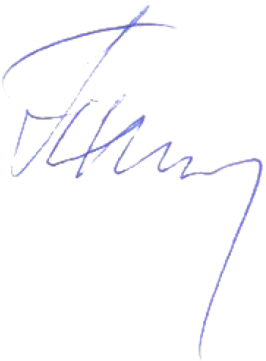 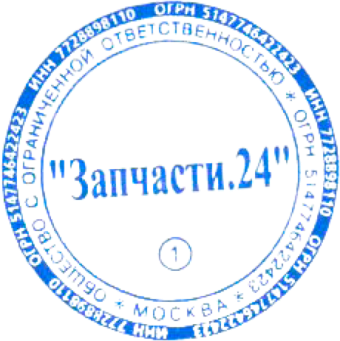 Дополнительные сведения Срок службы-2 года эксплуатации со дня покупки или 30 000 км пробега (что наступит ранее), а так же соблюдении потребителем условий эксплуатации и хранения. Срок хранения – 5 лет. Хранить в сухом месте, беречь от механических повреждений. Сохраняйте упаковку с данными о предприятии изготовителе. Дополнительные сведения Срок службы-2 года эксплуатации со дня покупки или 30 000 км пробега (что наступит ранее), а так же соблюдении потребителем условий эксплуатации и хранения. Срок хранения – 5 лет. Хранить в сухом месте, беречь от механических повреждений. Сохраняйте упаковку с данными о предприятии изготовителе. Дополнительные сведения Срок службы-2 года эксплуатации со дня покупки или 30 000 км пробега (что наступит ранее), а так же соблюдении потребителем условий эксплуатации и хранения. Срок хранения – 5 лет. Хранить в сухом месте, беречь от механических повреждений. Сохраняйте упаковку с данными о предприятии изготовителе. Дополнительные сведения Срок службы-2 года эксплуатации со дня покупки или 30 000 км пробега (что наступит ранее), а так же соблюдении потребителем условий эксплуатации и хранения. Срок хранения – 5 лет. Хранить в сухом месте, беречь от механических повреждений. Сохраняйте упаковку с данными о предприятии изготовителе. Дополнительные сведения Срок службы-2 года эксплуатации со дня покупки или 30 000 км пробега (что наступит ранее), а так же соблюдении потребителем условий эксплуатации и хранения. Срок хранения – 5 лет. Хранить в сухом месте, беречь от механических повреждений. Сохраняйте упаковку с данными о предприятии изготовителе. Дополнительные сведения Срок службы-2 года эксплуатации со дня покупки или 30 000 км пробега (что наступит ранее), а так же соблюдении потребителем условий эксплуатации и хранения. Срок хранения – 5 лет. Хранить в сухом месте, беречь от механических повреждений. Сохраняйте упаковку с данными о предприятии изготовителе. Дополнительные сведения Срок службы-2 года эксплуатации со дня покупки или 30 000 км пробега (что наступит ранее), а так же соблюдении потребителем условий эксплуатации и хранения. Срок хранения – 5 лет. Хранить в сухом месте, беречь от механических повреждений. Сохраняйте упаковку с данными о предприятии изготовителе. Дополнительные сведения Срок службы-2 года эксплуатации со дня покупки или 30 000 км пробега (что наступит ранее), а так же соблюдении потребителем условий эксплуатации и хранения. Срок хранения – 5 лет. Хранить в сухом месте, беречь от механических повреждений. Сохраняйте упаковку с данными о предприятии изготовителе. Дополнительные сведения Срок службы-2 года эксплуатации со дня покупки или 30 000 км пробега (что наступит ранее), а так же соблюдении потребителем условий эксплуатации и хранения. Срок хранения – 5 лет. Хранить в сухом месте, беречь от механических повреждений. Сохраняйте упаковку с данными о предприятии изготовителе. Срок действия декларации о соответствии с 14.11.2022 по 13.05.2023 Срок действия декларации о соответствии с 14.11.2022 по 13.05.2023 Срок действия декларации о соответствии с 14.11.2022 по 13.05.2023 Срок действия декларации о соответствии с 14.11.2022 по 13.05.2023 Срок действия декларации о соответствии с 14.11.2022 по 13.05.2023 Срок действия декларации о соответствии с 14.11.2022 по 13.05.2023 Срок действия декларации о соответствии с 14.11.2022 по 13.05.2023 Срок действия декларации о соответствии с 14.11.2022 по 13.05.2023 Срок действия декларации о соответствии с 14.11.2022 по 13.05.2023 Срок действия декларации о соответствии с 14.11.2022 по 13.05.2023 Пшестанчик Павел СпартаковичПшестанчик Павел СпартаковичПшестанчик Павел СпартаковичПшестанчик Павел СпартаковичМ.П. М.П. Пшестанчик Павел СпартаковичПшестанчик Павел СпартаковичПшестанчик Павел СпартаковичПшестанчик Павел СпартаковичМ.П. М.П. Заявитель Пшестанчик Павел СпартаковичПшестанчик Павел СпартаковичПшестанчик Павел СпартаковичПшестанчик Павел СпартаковичЗаявитель Пшестанчик Павел СпартаковичПшестанчик Павел СпартаковичПшестанчик Павел СпартаковичПшестанчик Павел СпартаковичЗаявитель (при наличии) (при наличии) подпись(фамилия, имя, отчество (последнее при наличии)(фамилия, имя, отчество (последнее при наличии)(фамилия, имя, отчество (последнее при наличии)(фамилия, имя, отчество (последнее при наличии)подпись(фамилия, имя, отчество (последнее при наличии)(фамилия, имя, отчество (последнее при наличии)(фамилия, имя, отчество (последнее при наличии)(фамилия, имя, отчество (последнее при наличии)ЗАЯВЛЕНИЕ: продукция безопасна при ее использовании согласно указанному способу применения в соответствии с целевым назначением. Заявителем приняты меры по обеспечению
соответствия продукции требованиям, установленным техническим регламентом (техническими регламентами) Российской Федерации.ЗАЯВЛЕНИЕ: продукция безопасна при ее использовании согласно указанному способу применения в соответствии с целевым назначением. Заявителем приняты меры по обеспечению
соответствия продукции требованиям, установленным техническим регламентом (техническими регламентами) Российской Федерации.ЗАЯВЛЕНИЕ: продукция безопасна при ее использовании согласно указанному способу применения в соответствии с целевым назначением. Заявителем приняты меры по обеспечению
соответствия продукции требованиям, установленным техническим регламентом (техническими регламентами) Российской Федерации.ЗАЯВЛЕНИЕ: продукция безопасна при ее использовании согласно указанному способу применения в соответствии с целевым назначением. Заявителем приняты меры по обеспечению
соответствия продукции требованиям, установленным техническим регламентом (техническими регламентами) Российской Федерации.ЗАЯВЛЕНИЕ: продукция безопасна при ее использовании согласно указанному способу применения в соответствии с целевым назначением. Заявителем приняты меры по обеспечению
соответствия продукции требованиям, установленным техническим регламентом (техническими регламентами) Российской Федерации.ЗАЯВЛЕНИЕ: продукция безопасна при ее использовании согласно указанному способу применения в соответствии с целевым назначением. Заявителем приняты меры по обеспечению
соответствия продукции требованиям, установленным техническим регламентом (техническими регламентами) Российской Федерации.ЗАЯВЛЕНИЕ: продукция безопасна при ее использовании согласно указанному способу применения в соответствии с целевым назначением. Заявителем приняты меры по обеспечению
соответствия продукции требованиям, установленным техническим регламентом (техническими регламентами) Российской Федерации.ЗАЯВЛЕНИЕ: продукция безопасна при ее использовании согласно указанному способу применения в соответствии с целевым назначением. Заявителем приняты меры по обеспечению
соответствия продукции требованиям, установленным техническим регламентом (техническими регламентами) Российской Федерации.ЗАЯВЛЕНИЕ: продукция безопасна при ее использовании согласно указанному способу применения в соответствии с целевым назначением. Заявителем приняты меры по обеспечению
соответствия продукции требованиям, установленным техническим регламентом (техническими регламентами) Российской Федерации.ЗАЯВЛЕНИЕ: продукция безопасна при ее использовании согласно указанному способу применения в соответствии с целевым назначением. Заявителем приняты меры по обеспечению
соответствия продукции требованиям, установленным техническим регламентом (техническими регламентами) Российской Федерации.РОССИЙСКАЯ ФЕДЕРАЦИЯРОССИЙСКАЯ ФЕДЕРАЦИЯРОССИЙСКАЯ ФЕДЕРАЦИЯРОССИЙСКАЯ ФЕДЕРАЦИЯРОССИЙСКАЯ ФЕДЕРАЦИЯРОССИЙСКАЯ ФЕДЕРАЦИЯРОССИЙСКАЯ ФЕДЕРАЦИЯРОССИЙСКАЯ ФЕДЕРАЦИЯРОССИЙСКАЯ ФЕДЕРАЦИЯРОССИЙСКАЯ ФЕДЕРАЦИЯРОССИЙСКАЯ ФЕДЕРАЦИЯПРИЛОЖЕНИЕ №1 Лист 1к ДЕКЛАРАЦИИ О СООТВЕТСТВИИ N ВП RU Д-CN.РА01.А.38053/22Перечень продукции, на которую распространяется действие декларации о соответствииПРИЛОЖЕНИЕ №1 Лист 1к ДЕКЛАРАЦИИ О СООТВЕТСТВИИ N ВП RU Д-CN.РА01.А.38053/22Перечень продукции, на которую распространяется действие декларации о соответствииПРИЛОЖЕНИЕ №1 Лист 1к ДЕКЛАРАЦИИ О СООТВЕТСТВИИ N ВП RU Д-CN.РА01.А.38053/22Перечень продукции, на которую распространяется действие декларации о соответствииПРИЛОЖЕНИЕ №1 Лист 1к ДЕКЛАРАЦИИ О СООТВЕТСТВИИ N ВП RU Д-CN.РА01.А.38053/22Перечень продукции, на которую распространяется действие декларации о соответствииПРИЛОЖЕНИЕ №1 Лист 1к ДЕКЛАРАЦИИ О СООТВЕТСТВИИ N ВП RU Д-CN.РА01.А.38053/22Перечень продукции, на которую распространяется действие декларации о соответствииПРИЛОЖЕНИЕ №1 Лист 1к ДЕКЛАРАЦИИ О СООТВЕТСТВИИ N ВП RU Д-CN.РА01.А.38053/22Перечень продукции, на которую распространяется действие декларации о соответствииПРИЛОЖЕНИЕ №1 Лист 1к ДЕКЛАРАЦИИ О СООТВЕТСТВИИ N ВП RU Д-CN.РА01.А.38053/22Перечень продукции, на которую распространяется действие декларации о соответствииПРИЛОЖЕНИЕ №1 Лист 1к ДЕКЛАРАЦИИ О СООТВЕТСТВИИ N ВП RU Д-CN.РА01.А.38053/22Перечень продукции, на которую распространяется действие декларации о соответствииПРИЛОЖЕНИЕ №1 Лист 1к ДЕКЛАРАЦИИ О СООТВЕТСТВИИ N ВП RU Д-CN.РА01.А.38053/22Перечень продукции, на которую распространяется действие декларации о соответствииПРИЛОЖЕНИЕ №1 Лист 1к ДЕКЛАРАЦИИ О СООТВЕТСТВИИ N ВП RU Д-CN.РА01.А.38053/22Перечень продукции, на которую распространяется действие декларации о соответствииПРИЛОЖЕНИЕ №1 Лист 1к ДЕКЛАРАЦИИ О СООТВЕТСТВИИ N ВП RU Д-CN.РА01.А.38053/22Перечень продукции, на которую распространяется действие декларации о соответствииКод (коды) ТН ВЭД
ЕАЭСКод ОКПД 2Код (коды) ТН ВЭД
ЕАЭСКод ОКПД 2Код (коды) ТН ВЭД
ЕАЭСКод ОКПД 2Код (коды) ТН ВЭД
ЕАЭСКод ОКПД 2Наименование, типы, марки, модели продукции, составные части изделия или комплексаНаименование, типы, марки, модели продукции, составные части изделия или комплексаНаименование, типы, марки, модели продукции, составные части изделия или комплексаНаименование, типы, марки, модели продукции, составные части изделия или комплексаНаименование, типы, марки, модели продукции, составные части изделия или комплексаНаименование, типы, марки, модели продукции, составные части изделия или комплексаНаименование, типы, марки, модели продукции, составные части изделия или комплекса8511100009851110000985111000098511100009Свечи зажигания, артикулы:ZFR6F-11, ZFR5F11, BPR5EY-11, TR5B13, LZTR4A11, XUH22TT, SILZKR7B11, LFR5A11,
IXUH22FTT, ILKAR7L11, FR6EI, ITV16TT, FXE24HR11, DCPR6E, BKR5E11, BPR6ES
(4008), IXUH22I, LZKR6B10E, BKR6E11, BKR5ES11, BKR6E, BCPR5EY11, BKR5E,
BKR5EK, BKR6EK, BKR6ES, BKR6ES11, ZFR6VG, BCPR6ES11, BCPR7ES, SKJ20CRA8,
ZFR6T11G, BPMR7A, PLKR7A , PLZKAR6A11, FXE20HR11, FXE20HE11, ZFR5F, BKR6EZ,
BR7HS10, SC16HR11, PFR7S8EG, PLFER7A8EG, BKUR6ET10, PZFR6R, ZKER6A10EG,
BP6E, BPR6E, BPR6ES11, BCPR6E11, BP6H, BCPR5E, BPR5E, LZKAR7D-9D, BP6HS,
BR9ES, C7HSA, D8EA, DPR8EA9, 370-31-001, 370-31-002, 370-31-003, 370-31-004, 370-31-
005, 370-31-006, 370-31-007, 370-31-008, 370-31-009, 370-31-010, 370-31-011, 370-31-012,
370-31-013, 370-31-014, 370-31-015, 370-31-016, 370-31-017, 370-31-018, 370-31-019, 370-31-
020, 370-31-021, 370-31-022, 370-31-023, 370-31-024, 370-31-025, 370-31-026, 370-31-027,
370-31-028, 370-31-029, 370-31-030, 370-31-031, 370-31-032, 370-31-033, 370-31-034, 370-31-
035, 370-31-036, 370-31-037, 370-31-038, 370-31-039, 370-31-040, 370-31-041, 370-31-042,
370-31-043, 370-31-044, 370-31-045, 370-31-046, 370-31-047, 370-31-048, 370-31-049, 370-31-
050, 370-31-051, 370-31-052, 370-31-053, 370-31-054, 370-31-055, 370-31-056, 370-31-057,
370-31-058, 370-31-059, 370-31-060, 370-31-061, 370-31-062, 370-31-063, 370-31-064, 370-31-
065, 370-31-066, 370-31-067, 370-31-068, 370-31-069, 370-31-070, 370-31-071, 370-31-072,
370-31-073, 370-31-074, 370-31-075, 370-31-076, 370-31-077, 370-31-078, 370-31-079, 370-31-
080, 370-31-081, 370-31-082, 370-31-083, 370-31-084, 370-31-085, 370-31-086, 370-31-087,
370-31-088, 370-31-089, 370-31-090, 370-31-091, 370-31-092, 370-31-093, 370-31-094, 370-31-
095, 370-31-096, 370-31-097, 370-31-098, 370-31-099, 370-31-100, 370-31-101, 370-31-102,
370-31-103, 370-31-104, 370-31-105, 370-31-106, 370-31-107, 370-31-108, 370-31-109, 370-31-
110, 370-31-111, 370-31-112, 370-31-113, 370-31-114, 370-31-115, 370-31-116, 370-31-117, 370
-31-118, 370-31-119, 370-31-120, 370-31-121, 370-31-122, 370-31-123, 370-31-124, 370-31-125,
370-31-126, 370-31-127, 370-31-128, 370-31-129, 370-31-130, 370-31-131, 370-31-132, 370-31-
133, 370-31-134, 370-31-135, 370-31-136, 370-31-137, 370-31-138, 370-31-139, 370-31-140,
370-31-141, 370-31-142, 370-31-143, 370-31-144, 370-31-145, 370-31-146, 370-31-147, 370-31-
148, 370-31-149, 370-31-150, 370-31-151, 370-31-152, 370-31-153, 370-31-154, 370-31-155,
370-31-156, 370-31-157, 370-31-158, 370-31-159, 370-31-160, 370-31-161, 370-31-162, 370-31-
163, 370-31-164, 370-31-165, 370-31-166, 370-31-167, 370-31-168, 370-31-169, 370-31-170,
370-31-171, 370-31-172, 370-31-173, 370-31-174, 370-31-175, 370-31-176, 370-31-177, 370-31-
178, 370-31-179, 370-31-180, 370-31-181, 370-31-182, 370-31-183, 370-31-184, 370-31-185,
370-31-186, 370-31-187, 370-31-188, 370-31-189, 370-31-190, 370-31-191, 370-31-192, 370-31-
193, 370-31-194, 370-31-195, 370-31-196, 370-31-197, 370-31-198, 370-31-199, 370-31-200,
370-31-201, 370-31-202, 370-31-203, 370-31-204, 370-31-205, 370-31-206, 370-31-207, 370-31-
208, 370-31-209, 370-31-210, 370-31-211, 370-31-212, 370-31-213, 370-31-214, 370-31-215,
370-31-216, 370-31-217, 370-31-218, 370-31-219, 370-31-220, 370-31-221, 370-31-222, 370-31-
223, 370-31-224, 370-31-225, 370-31-226, 370-31-227, 370-31-228, 370-31-229, 370-31-230,
370-31-231, 370-31-232, 370-31-233, 370-31-234, 370-31-235, 370-31-236, 370-31-237, 370-31-
238, 370-31-239, 370-31-240, 370-31-241, 370-31-242, 370-31-243, 370-31-244, 370-31-245,
370-31-246, 370-31-247, 370-31-248, 370-31-249, 370-31-250, 370-31-251, 370-31-252, 370-31-
253, 370-31-254, 370-31-255, 370-31-256, 370-31-257, 370-31-258, 370-31-259, 370-31-260,
370-31-261, 370-31-262, 370-31-263, 370-31-264, 370-31-265, 370-31-266, 370-31-267, 370-31-
268, 370-31-269, 370-31-270, 370-31-271, 370-31-272, 370-31-273, 370-31-274, 370-31-275,
370-31-276, 370-31-277, 370-31-278, 370-31-279, 370-31-280, 370-31-281, 370-31-282, 370-31-
283, 370-31-284, 370-31-285 ,370-31-286, 370-31-287, 370-31-288, 370-31-289, 370-31-290,
370-31-291, 370-31-292, 370-31-293, 370-31-294, 370-31-295, 370-31-296, 370-31-297, 370-31-
298, 370-31-299, 370-31-300.Свечи зажигания, артикулы:ZFR6F-11, ZFR5F11, BPR5EY-11, TR5B13, LZTR4A11, XUH22TT, SILZKR7B11, LFR5A11,
IXUH22FTT, ILKAR7L11, FR6EI, ITV16TT, FXE24HR11, DCPR6E, BKR5E11, BPR6ES
(4008), IXUH22I, LZKR6B10E, BKR6E11, BKR5ES11, BKR6E, BCPR5EY11, BKR5E,
BKR5EK, BKR6EK, BKR6ES, BKR6ES11, ZFR6VG, BCPR6ES11, BCPR7ES, SKJ20CRA8,
ZFR6T11G, BPMR7A, PLKR7A , PLZKAR6A11, FXE20HR11, FXE20HE11, ZFR5F, BKR6EZ,
BR7HS10, SC16HR11, PFR7S8EG, PLFER7A8EG, BKUR6ET10, PZFR6R, ZKER6A10EG,
BP6E, BPR6E, BPR6ES11, BCPR6E11, BP6H, BCPR5E, BPR5E, LZKAR7D-9D, BP6HS,
BR9ES, C7HSA, D8EA, DPR8EA9, 370-31-001, 370-31-002, 370-31-003, 370-31-004, 370-31-
005, 370-31-006, 370-31-007, 370-31-008, 370-31-009, 370-31-010, 370-31-011, 370-31-012,
370-31-013, 370-31-014, 370-31-015, 370-31-016, 370-31-017, 370-31-018, 370-31-019, 370-31-
020, 370-31-021, 370-31-022, 370-31-023, 370-31-024, 370-31-025, 370-31-026, 370-31-027,
370-31-028, 370-31-029, 370-31-030, 370-31-031, 370-31-032, 370-31-033, 370-31-034, 370-31-
035, 370-31-036, 370-31-037, 370-31-038, 370-31-039, 370-31-040, 370-31-041, 370-31-042,
370-31-043, 370-31-044, 370-31-045, 370-31-046, 370-31-047, 370-31-048, 370-31-049, 370-31-
050, 370-31-051, 370-31-052, 370-31-053, 370-31-054, 370-31-055, 370-31-056, 370-31-057,
370-31-058, 370-31-059, 370-31-060, 370-31-061, 370-31-062, 370-31-063, 370-31-064, 370-31-
065, 370-31-066, 370-31-067, 370-31-068, 370-31-069, 370-31-070, 370-31-071, 370-31-072,
370-31-073, 370-31-074, 370-31-075, 370-31-076, 370-31-077, 370-31-078, 370-31-079, 370-31-
080, 370-31-081, 370-31-082, 370-31-083, 370-31-084, 370-31-085, 370-31-086, 370-31-087,
370-31-088, 370-31-089, 370-31-090, 370-31-091, 370-31-092, 370-31-093, 370-31-094, 370-31-
095, 370-31-096, 370-31-097, 370-31-098, 370-31-099, 370-31-100, 370-31-101, 370-31-102,
370-31-103, 370-31-104, 370-31-105, 370-31-106, 370-31-107, 370-31-108, 370-31-109, 370-31-
110, 370-31-111, 370-31-112, 370-31-113, 370-31-114, 370-31-115, 370-31-116, 370-31-117, 370
-31-118, 370-31-119, 370-31-120, 370-31-121, 370-31-122, 370-31-123, 370-31-124, 370-31-125,
370-31-126, 370-31-127, 370-31-128, 370-31-129, 370-31-130, 370-31-131, 370-31-132, 370-31-
133, 370-31-134, 370-31-135, 370-31-136, 370-31-137, 370-31-138, 370-31-139, 370-31-140,
370-31-141, 370-31-142, 370-31-143, 370-31-144, 370-31-145, 370-31-146, 370-31-147, 370-31-
148, 370-31-149, 370-31-150, 370-31-151, 370-31-152, 370-31-153, 370-31-154, 370-31-155,
370-31-156, 370-31-157, 370-31-158, 370-31-159, 370-31-160, 370-31-161, 370-31-162, 370-31-
163, 370-31-164, 370-31-165, 370-31-166, 370-31-167, 370-31-168, 370-31-169, 370-31-170,
370-31-171, 370-31-172, 370-31-173, 370-31-174, 370-31-175, 370-31-176, 370-31-177, 370-31-
178, 370-31-179, 370-31-180, 370-31-181, 370-31-182, 370-31-183, 370-31-184, 370-31-185,
370-31-186, 370-31-187, 370-31-188, 370-31-189, 370-31-190, 370-31-191, 370-31-192, 370-31-
193, 370-31-194, 370-31-195, 370-31-196, 370-31-197, 370-31-198, 370-31-199, 370-31-200,
370-31-201, 370-31-202, 370-31-203, 370-31-204, 370-31-205, 370-31-206, 370-31-207, 370-31-
208, 370-31-209, 370-31-210, 370-31-211, 370-31-212, 370-31-213, 370-31-214, 370-31-215,
370-31-216, 370-31-217, 370-31-218, 370-31-219, 370-31-220, 370-31-221, 370-31-222, 370-31-
223, 370-31-224, 370-31-225, 370-31-226, 370-31-227, 370-31-228, 370-31-229, 370-31-230,
370-31-231, 370-31-232, 370-31-233, 370-31-234, 370-31-235, 370-31-236, 370-31-237, 370-31-
238, 370-31-239, 370-31-240, 370-31-241, 370-31-242, 370-31-243, 370-31-244, 370-31-245,
370-31-246, 370-31-247, 370-31-248, 370-31-249, 370-31-250, 370-31-251, 370-31-252, 370-31-
253, 370-31-254, 370-31-255, 370-31-256, 370-31-257, 370-31-258, 370-31-259, 370-31-260,
370-31-261, 370-31-262, 370-31-263, 370-31-264, 370-31-265, 370-31-266, 370-31-267, 370-31-
268, 370-31-269, 370-31-270, 370-31-271, 370-31-272, 370-31-273, 370-31-274, 370-31-275,
370-31-276, 370-31-277, 370-31-278, 370-31-279, 370-31-280, 370-31-281, 370-31-282, 370-31-
283, 370-31-284, 370-31-285 ,370-31-286, 370-31-287, 370-31-288, 370-31-289, 370-31-290,
370-31-291, 370-31-292, 370-31-293, 370-31-294, 370-31-295, 370-31-296, 370-31-297, 370-31-
298, 370-31-299, 370-31-300.Свечи зажигания, артикулы:ZFR6F-11, ZFR5F11, BPR5EY-11, TR5B13, LZTR4A11, XUH22TT, SILZKR7B11, LFR5A11,
IXUH22FTT, ILKAR7L11, FR6EI, ITV16TT, FXE24HR11, DCPR6E, BKR5E11, BPR6ES
(4008), IXUH22I, LZKR6B10E, BKR6E11, BKR5ES11, BKR6E, BCPR5EY11, BKR5E,
BKR5EK, BKR6EK, BKR6ES, BKR6ES11, ZFR6VG, BCPR6ES11, BCPR7ES, SKJ20CRA8,
ZFR6T11G, BPMR7A, PLKR7A , PLZKAR6A11, FXE20HR11, FXE20HE11, ZFR5F, BKR6EZ,
BR7HS10, SC16HR11, PFR7S8EG, PLFER7A8EG, BKUR6ET10, PZFR6R, ZKER6A10EG,
BP6E, BPR6E, BPR6ES11, BCPR6E11, BP6H, BCPR5E, BPR5E, LZKAR7D-9D, BP6HS,
BR9ES, C7HSA, D8EA, DPR8EA9, 370-31-001, 370-31-002, 370-31-003, 370-31-004, 370-31-
005, 370-31-006, 370-31-007, 370-31-008, 370-31-009, 370-31-010, 370-31-011, 370-31-012,
370-31-013, 370-31-014, 370-31-015, 370-31-016, 370-31-017, 370-31-018, 370-31-019, 370-31-
020, 370-31-021, 370-31-022, 370-31-023, 370-31-024, 370-31-025, 370-31-026, 370-31-027,
370-31-028, 370-31-029, 370-31-030, 370-31-031, 370-31-032, 370-31-033, 370-31-034, 370-31-
035, 370-31-036, 370-31-037, 370-31-038, 370-31-039, 370-31-040, 370-31-041, 370-31-042,
370-31-043, 370-31-044, 370-31-045, 370-31-046, 370-31-047, 370-31-048, 370-31-049, 370-31-
050, 370-31-051, 370-31-052, 370-31-053, 370-31-054, 370-31-055, 370-31-056, 370-31-057,
370-31-058, 370-31-059, 370-31-060, 370-31-061, 370-31-062, 370-31-063, 370-31-064, 370-31-
065, 370-31-066, 370-31-067, 370-31-068, 370-31-069, 370-31-070, 370-31-071, 370-31-072,
370-31-073, 370-31-074, 370-31-075, 370-31-076, 370-31-077, 370-31-078, 370-31-079, 370-31-
080, 370-31-081, 370-31-082, 370-31-083, 370-31-084, 370-31-085, 370-31-086, 370-31-087,
370-31-088, 370-31-089, 370-31-090, 370-31-091, 370-31-092, 370-31-093, 370-31-094, 370-31-
095, 370-31-096, 370-31-097, 370-31-098, 370-31-099, 370-31-100, 370-31-101, 370-31-102,
370-31-103, 370-31-104, 370-31-105, 370-31-106, 370-31-107, 370-31-108, 370-31-109, 370-31-
110, 370-31-111, 370-31-112, 370-31-113, 370-31-114, 370-31-115, 370-31-116, 370-31-117, 370
-31-118, 370-31-119, 370-31-120, 370-31-121, 370-31-122, 370-31-123, 370-31-124, 370-31-125,
370-31-126, 370-31-127, 370-31-128, 370-31-129, 370-31-130, 370-31-131, 370-31-132, 370-31-
133, 370-31-134, 370-31-135, 370-31-136, 370-31-137, 370-31-138, 370-31-139, 370-31-140,
370-31-141, 370-31-142, 370-31-143, 370-31-144, 370-31-145, 370-31-146, 370-31-147, 370-31-
148, 370-31-149, 370-31-150, 370-31-151, 370-31-152, 370-31-153, 370-31-154, 370-31-155,
370-31-156, 370-31-157, 370-31-158, 370-31-159, 370-31-160, 370-31-161, 370-31-162, 370-31-
163, 370-31-164, 370-31-165, 370-31-166, 370-31-167, 370-31-168, 370-31-169, 370-31-170,
370-31-171, 370-31-172, 370-31-173, 370-31-174, 370-31-175, 370-31-176, 370-31-177, 370-31-
178, 370-31-179, 370-31-180, 370-31-181, 370-31-182, 370-31-183, 370-31-184, 370-31-185,
370-31-186, 370-31-187, 370-31-188, 370-31-189, 370-31-190, 370-31-191, 370-31-192, 370-31-
193, 370-31-194, 370-31-195, 370-31-196, 370-31-197, 370-31-198, 370-31-199, 370-31-200,
370-31-201, 370-31-202, 370-31-203, 370-31-204, 370-31-205, 370-31-206, 370-31-207, 370-31-
208, 370-31-209, 370-31-210, 370-31-211, 370-31-212, 370-31-213, 370-31-214, 370-31-215,
370-31-216, 370-31-217, 370-31-218, 370-31-219, 370-31-220, 370-31-221, 370-31-222, 370-31-
223, 370-31-224, 370-31-225, 370-31-226, 370-31-227, 370-31-228, 370-31-229, 370-31-230,
370-31-231, 370-31-232, 370-31-233, 370-31-234, 370-31-235, 370-31-236, 370-31-237, 370-31-
238, 370-31-239, 370-31-240, 370-31-241, 370-31-242, 370-31-243, 370-31-244, 370-31-245,
370-31-246, 370-31-247, 370-31-248, 370-31-249, 370-31-250, 370-31-251, 370-31-252, 370-31-
253, 370-31-254, 370-31-255, 370-31-256, 370-31-257, 370-31-258, 370-31-259, 370-31-260,
370-31-261, 370-31-262, 370-31-263, 370-31-264, 370-31-265, 370-31-266, 370-31-267, 370-31-
268, 370-31-269, 370-31-270, 370-31-271, 370-31-272, 370-31-273, 370-31-274, 370-31-275,
370-31-276, 370-31-277, 370-31-278, 370-31-279, 370-31-280, 370-31-281, 370-31-282, 370-31-
283, 370-31-284, 370-31-285 ,370-31-286, 370-31-287, 370-31-288, 370-31-289, 370-31-290,
370-31-291, 370-31-292, 370-31-293, 370-31-294, 370-31-295, 370-31-296, 370-31-297, 370-31-
298, 370-31-299, 370-31-300.Свечи зажигания, артикулы:ZFR6F-11, ZFR5F11, BPR5EY-11, TR5B13, LZTR4A11, XUH22TT, SILZKR7B11, LFR5A11,
IXUH22FTT, ILKAR7L11, FR6EI, ITV16TT, FXE24HR11, DCPR6E, BKR5E11, BPR6ES
(4008), IXUH22I, LZKR6B10E, BKR6E11, BKR5ES11, BKR6E, BCPR5EY11, BKR5E,
BKR5EK, BKR6EK, BKR6ES, BKR6ES11, ZFR6VG, BCPR6ES11, BCPR7ES, SKJ20CRA8,
ZFR6T11G, BPMR7A, PLKR7A , PLZKAR6A11, FXE20HR11, FXE20HE11, ZFR5F, BKR6EZ,
BR7HS10, SC16HR11, PFR7S8EG, PLFER7A8EG, BKUR6ET10, PZFR6R, ZKER6A10EG,
BP6E, BPR6E, BPR6ES11, BCPR6E11, BP6H, BCPR5E, BPR5E, LZKAR7D-9D, BP6HS,
BR9ES, C7HSA, D8EA, DPR8EA9, 370-31-001, 370-31-002, 370-31-003, 370-31-004, 370-31-
005, 370-31-006, 370-31-007, 370-31-008, 370-31-009, 370-31-010, 370-31-011, 370-31-012,
370-31-013, 370-31-014, 370-31-015, 370-31-016, 370-31-017, 370-31-018, 370-31-019, 370-31-
020, 370-31-021, 370-31-022, 370-31-023, 370-31-024, 370-31-025, 370-31-026, 370-31-027,
370-31-028, 370-31-029, 370-31-030, 370-31-031, 370-31-032, 370-31-033, 370-31-034, 370-31-
035, 370-31-036, 370-31-037, 370-31-038, 370-31-039, 370-31-040, 370-31-041, 370-31-042,
370-31-043, 370-31-044, 370-31-045, 370-31-046, 370-31-047, 370-31-048, 370-31-049, 370-31-
050, 370-31-051, 370-31-052, 370-31-053, 370-31-054, 370-31-055, 370-31-056, 370-31-057,
370-31-058, 370-31-059, 370-31-060, 370-31-061, 370-31-062, 370-31-063, 370-31-064, 370-31-
065, 370-31-066, 370-31-067, 370-31-068, 370-31-069, 370-31-070, 370-31-071, 370-31-072,
370-31-073, 370-31-074, 370-31-075, 370-31-076, 370-31-077, 370-31-078, 370-31-079, 370-31-
080, 370-31-081, 370-31-082, 370-31-083, 370-31-084, 370-31-085, 370-31-086, 370-31-087,
370-31-088, 370-31-089, 370-31-090, 370-31-091, 370-31-092, 370-31-093, 370-31-094, 370-31-
095, 370-31-096, 370-31-097, 370-31-098, 370-31-099, 370-31-100, 370-31-101, 370-31-102,
370-31-103, 370-31-104, 370-31-105, 370-31-106, 370-31-107, 370-31-108, 370-31-109, 370-31-
110, 370-31-111, 370-31-112, 370-31-113, 370-31-114, 370-31-115, 370-31-116, 370-31-117, 370
-31-118, 370-31-119, 370-31-120, 370-31-121, 370-31-122, 370-31-123, 370-31-124, 370-31-125,
370-31-126, 370-31-127, 370-31-128, 370-31-129, 370-31-130, 370-31-131, 370-31-132, 370-31-
133, 370-31-134, 370-31-135, 370-31-136, 370-31-137, 370-31-138, 370-31-139, 370-31-140,
370-31-141, 370-31-142, 370-31-143, 370-31-144, 370-31-145, 370-31-146, 370-31-147, 370-31-
148, 370-31-149, 370-31-150, 370-31-151, 370-31-152, 370-31-153, 370-31-154, 370-31-155,
370-31-156, 370-31-157, 370-31-158, 370-31-159, 370-31-160, 370-31-161, 370-31-162, 370-31-
163, 370-31-164, 370-31-165, 370-31-166, 370-31-167, 370-31-168, 370-31-169, 370-31-170,
370-31-171, 370-31-172, 370-31-173, 370-31-174, 370-31-175, 370-31-176, 370-31-177, 370-31-
178, 370-31-179, 370-31-180, 370-31-181, 370-31-182, 370-31-183, 370-31-184, 370-31-185,
370-31-186, 370-31-187, 370-31-188, 370-31-189, 370-31-190, 370-31-191, 370-31-192, 370-31-
193, 370-31-194, 370-31-195, 370-31-196, 370-31-197, 370-31-198, 370-31-199, 370-31-200,
370-31-201, 370-31-202, 370-31-203, 370-31-204, 370-31-205, 370-31-206, 370-31-207, 370-31-
208, 370-31-209, 370-31-210, 370-31-211, 370-31-212, 370-31-213, 370-31-214, 370-31-215,
370-31-216, 370-31-217, 370-31-218, 370-31-219, 370-31-220, 370-31-221, 370-31-222, 370-31-
223, 370-31-224, 370-31-225, 370-31-226, 370-31-227, 370-31-228, 370-31-229, 370-31-230,
370-31-231, 370-31-232, 370-31-233, 370-31-234, 370-31-235, 370-31-236, 370-31-237, 370-31-
238, 370-31-239, 370-31-240, 370-31-241, 370-31-242, 370-31-243, 370-31-244, 370-31-245,
370-31-246, 370-31-247, 370-31-248, 370-31-249, 370-31-250, 370-31-251, 370-31-252, 370-31-
253, 370-31-254, 370-31-255, 370-31-256, 370-31-257, 370-31-258, 370-31-259, 370-31-260,
370-31-261, 370-31-262, 370-31-263, 370-31-264, 370-31-265, 370-31-266, 370-31-267, 370-31-
268, 370-31-269, 370-31-270, 370-31-271, 370-31-272, 370-31-273, 370-31-274, 370-31-275,
370-31-276, 370-31-277, 370-31-278, 370-31-279, 370-31-280, 370-31-281, 370-31-282, 370-31-
283, 370-31-284, 370-31-285 ,370-31-286, 370-31-287, 370-31-288, 370-31-289, 370-31-290,
370-31-291, 370-31-292, 370-31-293, 370-31-294, 370-31-295, 370-31-296, 370-31-297, 370-31-
298, 370-31-299, 370-31-300.Свечи зажигания, артикулы:ZFR6F-11, ZFR5F11, BPR5EY-11, TR5B13, LZTR4A11, XUH22TT, SILZKR7B11, LFR5A11,
IXUH22FTT, ILKAR7L11, FR6EI, ITV16TT, FXE24HR11, DCPR6E, BKR5E11, BPR6ES
(4008), IXUH22I, LZKR6B10E, BKR6E11, BKR5ES11, BKR6E, BCPR5EY11, BKR5E,
BKR5EK, BKR6EK, BKR6ES, BKR6ES11, ZFR6VG, BCPR6ES11, BCPR7ES, SKJ20CRA8,
ZFR6T11G, BPMR7A, PLKR7A , PLZKAR6A11, FXE20HR11, FXE20HE11, ZFR5F, BKR6EZ,
BR7HS10, SC16HR11, PFR7S8EG, PLFER7A8EG, BKUR6ET10, PZFR6R, ZKER6A10EG,
BP6E, BPR6E, BPR6ES11, BCPR6E11, BP6H, BCPR5E, BPR5E, LZKAR7D-9D, BP6HS,
BR9ES, C7HSA, D8EA, DPR8EA9, 370-31-001, 370-31-002, 370-31-003, 370-31-004, 370-31-
005, 370-31-006, 370-31-007, 370-31-008, 370-31-009, 370-31-010, 370-31-011, 370-31-012,
370-31-013, 370-31-014, 370-31-015, 370-31-016, 370-31-017, 370-31-018, 370-31-019, 370-31-
020, 370-31-021, 370-31-022, 370-31-023, 370-31-024, 370-31-025, 370-31-026, 370-31-027,
370-31-028, 370-31-029, 370-31-030, 370-31-031, 370-31-032, 370-31-033, 370-31-034, 370-31-
035, 370-31-036, 370-31-037, 370-31-038, 370-31-039, 370-31-040, 370-31-041, 370-31-042,
370-31-043, 370-31-044, 370-31-045, 370-31-046, 370-31-047, 370-31-048, 370-31-049, 370-31-
050, 370-31-051, 370-31-052, 370-31-053, 370-31-054, 370-31-055, 370-31-056, 370-31-057,
370-31-058, 370-31-059, 370-31-060, 370-31-061, 370-31-062, 370-31-063, 370-31-064, 370-31-
065, 370-31-066, 370-31-067, 370-31-068, 370-31-069, 370-31-070, 370-31-071, 370-31-072,
370-31-073, 370-31-074, 370-31-075, 370-31-076, 370-31-077, 370-31-078, 370-31-079, 370-31-
080, 370-31-081, 370-31-082, 370-31-083, 370-31-084, 370-31-085, 370-31-086, 370-31-087,
370-31-088, 370-31-089, 370-31-090, 370-31-091, 370-31-092, 370-31-093, 370-31-094, 370-31-
095, 370-31-096, 370-31-097, 370-31-098, 370-31-099, 370-31-100, 370-31-101, 370-31-102,
370-31-103, 370-31-104, 370-31-105, 370-31-106, 370-31-107, 370-31-108, 370-31-109, 370-31-
110, 370-31-111, 370-31-112, 370-31-113, 370-31-114, 370-31-115, 370-31-116, 370-31-117, 370
-31-118, 370-31-119, 370-31-120, 370-31-121, 370-31-122, 370-31-123, 370-31-124, 370-31-125,
370-31-126, 370-31-127, 370-31-128, 370-31-129, 370-31-130, 370-31-131, 370-31-132, 370-31-
133, 370-31-134, 370-31-135, 370-31-136, 370-31-137, 370-31-138, 370-31-139, 370-31-140,
370-31-141, 370-31-142, 370-31-143, 370-31-144, 370-31-145, 370-31-146, 370-31-147, 370-31-
148, 370-31-149, 370-31-150, 370-31-151, 370-31-152, 370-31-153, 370-31-154, 370-31-155,
370-31-156, 370-31-157, 370-31-158, 370-31-159, 370-31-160, 370-31-161, 370-31-162, 370-31-
163, 370-31-164, 370-31-165, 370-31-166, 370-31-167, 370-31-168, 370-31-169, 370-31-170,
370-31-171, 370-31-172, 370-31-173, 370-31-174, 370-31-175, 370-31-176, 370-31-177, 370-31-
178, 370-31-179, 370-31-180, 370-31-181, 370-31-182, 370-31-183, 370-31-184, 370-31-185,
370-31-186, 370-31-187, 370-31-188, 370-31-189, 370-31-190, 370-31-191, 370-31-192, 370-31-
193, 370-31-194, 370-31-195, 370-31-196, 370-31-197, 370-31-198, 370-31-199, 370-31-200,
370-31-201, 370-31-202, 370-31-203, 370-31-204, 370-31-205, 370-31-206, 370-31-207, 370-31-
208, 370-31-209, 370-31-210, 370-31-211, 370-31-212, 370-31-213, 370-31-214, 370-31-215,
370-31-216, 370-31-217, 370-31-218, 370-31-219, 370-31-220, 370-31-221, 370-31-222, 370-31-
223, 370-31-224, 370-31-225, 370-31-226, 370-31-227, 370-31-228, 370-31-229, 370-31-230,
370-31-231, 370-31-232, 370-31-233, 370-31-234, 370-31-235, 370-31-236, 370-31-237, 370-31-
238, 370-31-239, 370-31-240, 370-31-241, 370-31-242, 370-31-243, 370-31-244, 370-31-245,
370-31-246, 370-31-247, 370-31-248, 370-31-249, 370-31-250, 370-31-251, 370-31-252, 370-31-
253, 370-31-254, 370-31-255, 370-31-256, 370-31-257, 370-31-258, 370-31-259, 370-31-260,
370-31-261, 370-31-262, 370-31-263, 370-31-264, 370-31-265, 370-31-266, 370-31-267, 370-31-
268, 370-31-269, 370-31-270, 370-31-271, 370-31-272, 370-31-273, 370-31-274, 370-31-275,
370-31-276, 370-31-277, 370-31-278, 370-31-279, 370-31-280, 370-31-281, 370-31-282, 370-31-
283, 370-31-284, 370-31-285 ,370-31-286, 370-31-287, 370-31-288, 370-31-289, 370-31-290,
370-31-291, 370-31-292, 370-31-293, 370-31-294, 370-31-295, 370-31-296, 370-31-297, 370-31-
298, 370-31-299, 370-31-300.Свечи зажигания, артикулы:ZFR6F-11, ZFR5F11, BPR5EY-11, TR5B13, LZTR4A11, XUH22TT, SILZKR7B11, LFR5A11,
IXUH22FTT, ILKAR7L11, FR6EI, ITV16TT, FXE24HR11, DCPR6E, BKR5E11, BPR6ES
(4008), IXUH22I, LZKR6B10E, BKR6E11, BKR5ES11, BKR6E, BCPR5EY11, BKR5E,
BKR5EK, BKR6EK, BKR6ES, BKR6ES11, ZFR6VG, BCPR6ES11, BCPR7ES, SKJ20CRA8,
ZFR6T11G, BPMR7A, PLKR7A , PLZKAR6A11, FXE20HR11, FXE20HE11, ZFR5F, BKR6EZ,
BR7HS10, SC16HR11, PFR7S8EG, PLFER7A8EG, BKUR6ET10, PZFR6R, ZKER6A10EG,
BP6E, BPR6E, BPR6ES11, BCPR6E11, BP6H, BCPR5E, BPR5E, LZKAR7D-9D, BP6HS,
BR9ES, C7HSA, D8EA, DPR8EA9, 370-31-001, 370-31-002, 370-31-003, 370-31-004, 370-31-
005, 370-31-006, 370-31-007, 370-31-008, 370-31-009, 370-31-010, 370-31-011, 370-31-012,
370-31-013, 370-31-014, 370-31-015, 370-31-016, 370-31-017, 370-31-018, 370-31-019, 370-31-
020, 370-31-021, 370-31-022, 370-31-023, 370-31-024, 370-31-025, 370-31-026, 370-31-027,
370-31-028, 370-31-029, 370-31-030, 370-31-031, 370-31-032, 370-31-033, 370-31-034, 370-31-
035, 370-31-036, 370-31-037, 370-31-038, 370-31-039, 370-31-040, 370-31-041, 370-31-042,
370-31-043, 370-31-044, 370-31-045, 370-31-046, 370-31-047, 370-31-048, 370-31-049, 370-31-
050, 370-31-051, 370-31-052, 370-31-053, 370-31-054, 370-31-055, 370-31-056, 370-31-057,
370-31-058, 370-31-059, 370-31-060, 370-31-061, 370-31-062, 370-31-063, 370-31-064, 370-31-
065, 370-31-066, 370-31-067, 370-31-068, 370-31-069, 370-31-070, 370-31-071, 370-31-072,
370-31-073, 370-31-074, 370-31-075, 370-31-076, 370-31-077, 370-31-078, 370-31-079, 370-31-
080, 370-31-081, 370-31-082, 370-31-083, 370-31-084, 370-31-085, 370-31-086, 370-31-087,
370-31-088, 370-31-089, 370-31-090, 370-31-091, 370-31-092, 370-31-093, 370-31-094, 370-31-
095, 370-31-096, 370-31-097, 370-31-098, 370-31-099, 370-31-100, 370-31-101, 370-31-102,
370-31-103, 370-31-104, 370-31-105, 370-31-106, 370-31-107, 370-31-108, 370-31-109, 370-31-
110, 370-31-111, 370-31-112, 370-31-113, 370-31-114, 370-31-115, 370-31-116, 370-31-117, 370
-31-118, 370-31-119, 370-31-120, 370-31-121, 370-31-122, 370-31-123, 370-31-124, 370-31-125,
370-31-126, 370-31-127, 370-31-128, 370-31-129, 370-31-130, 370-31-131, 370-31-132, 370-31-
133, 370-31-134, 370-31-135, 370-31-136, 370-31-137, 370-31-138, 370-31-139, 370-31-140,
370-31-141, 370-31-142, 370-31-143, 370-31-144, 370-31-145, 370-31-146, 370-31-147, 370-31-
148, 370-31-149, 370-31-150, 370-31-151, 370-31-152, 370-31-153, 370-31-154, 370-31-155,
370-31-156, 370-31-157, 370-31-158, 370-31-159, 370-31-160, 370-31-161, 370-31-162, 370-31-
163, 370-31-164, 370-31-165, 370-31-166, 370-31-167, 370-31-168, 370-31-169, 370-31-170,
370-31-171, 370-31-172, 370-31-173, 370-31-174, 370-31-175, 370-31-176, 370-31-177, 370-31-
178, 370-31-179, 370-31-180, 370-31-181, 370-31-182, 370-31-183, 370-31-184, 370-31-185,
370-31-186, 370-31-187, 370-31-188, 370-31-189, 370-31-190, 370-31-191, 370-31-192, 370-31-
193, 370-31-194, 370-31-195, 370-31-196, 370-31-197, 370-31-198, 370-31-199, 370-31-200,
370-31-201, 370-31-202, 370-31-203, 370-31-204, 370-31-205, 370-31-206, 370-31-207, 370-31-
208, 370-31-209, 370-31-210, 370-31-211, 370-31-212, 370-31-213, 370-31-214, 370-31-215,
370-31-216, 370-31-217, 370-31-218, 370-31-219, 370-31-220, 370-31-221, 370-31-222, 370-31-
223, 370-31-224, 370-31-225, 370-31-226, 370-31-227, 370-31-228, 370-31-229, 370-31-230,
370-31-231, 370-31-232, 370-31-233, 370-31-234, 370-31-235, 370-31-236, 370-31-237, 370-31-
238, 370-31-239, 370-31-240, 370-31-241, 370-31-242, 370-31-243, 370-31-244, 370-31-245,
370-31-246, 370-31-247, 370-31-248, 370-31-249, 370-31-250, 370-31-251, 370-31-252, 370-31-
253, 370-31-254, 370-31-255, 370-31-256, 370-31-257, 370-31-258, 370-31-259, 370-31-260,
370-31-261, 370-31-262, 370-31-263, 370-31-264, 370-31-265, 370-31-266, 370-31-267, 370-31-
268, 370-31-269, 370-31-270, 370-31-271, 370-31-272, 370-31-273, 370-31-274, 370-31-275,
370-31-276, 370-31-277, 370-31-278, 370-31-279, 370-31-280, 370-31-281, 370-31-282, 370-31-
283, 370-31-284, 370-31-285 ,370-31-286, 370-31-287, 370-31-288, 370-31-289, 370-31-290,
370-31-291, 370-31-292, 370-31-293, 370-31-294, 370-31-295, 370-31-296, 370-31-297, 370-31-
298, 370-31-299, 370-31-300.Свечи зажигания, артикулы:ZFR6F-11, ZFR5F11, BPR5EY-11, TR5B13, LZTR4A11, XUH22TT, SILZKR7B11, LFR5A11,
IXUH22FTT, ILKAR7L11, FR6EI, ITV16TT, FXE24HR11, DCPR6E, BKR5E11, BPR6ES
(4008), IXUH22I, LZKR6B10E, BKR6E11, BKR5ES11, BKR6E, BCPR5EY11, BKR5E,
BKR5EK, BKR6EK, BKR6ES, BKR6ES11, ZFR6VG, BCPR6ES11, BCPR7ES, SKJ20CRA8,
ZFR6T11G, BPMR7A, PLKR7A , PLZKAR6A11, FXE20HR11, FXE20HE11, ZFR5F, BKR6EZ,
BR7HS10, SC16HR11, PFR7S8EG, PLFER7A8EG, BKUR6ET10, PZFR6R, ZKER6A10EG,
BP6E, BPR6E, BPR6ES11, BCPR6E11, BP6H, BCPR5E, BPR5E, LZKAR7D-9D, BP6HS,
BR9ES, C7HSA, D8EA, DPR8EA9, 370-31-001, 370-31-002, 370-31-003, 370-31-004, 370-31-
005, 370-31-006, 370-31-007, 370-31-008, 370-31-009, 370-31-010, 370-31-011, 370-31-012,
370-31-013, 370-31-014, 370-31-015, 370-31-016, 370-31-017, 370-31-018, 370-31-019, 370-31-
020, 370-31-021, 370-31-022, 370-31-023, 370-31-024, 370-31-025, 370-31-026, 370-31-027,
370-31-028, 370-31-029, 370-31-030, 370-31-031, 370-31-032, 370-31-033, 370-31-034, 370-31-
035, 370-31-036, 370-31-037, 370-31-038, 370-31-039, 370-31-040, 370-31-041, 370-31-042,
370-31-043, 370-31-044, 370-31-045, 370-31-046, 370-31-047, 370-31-048, 370-31-049, 370-31-
050, 370-31-051, 370-31-052, 370-31-053, 370-31-054, 370-31-055, 370-31-056, 370-31-057,
370-31-058, 370-31-059, 370-31-060, 370-31-061, 370-31-062, 370-31-063, 370-31-064, 370-31-
065, 370-31-066, 370-31-067, 370-31-068, 370-31-069, 370-31-070, 370-31-071, 370-31-072,
370-31-073, 370-31-074, 370-31-075, 370-31-076, 370-31-077, 370-31-078, 370-31-079, 370-31-
080, 370-31-081, 370-31-082, 370-31-083, 370-31-084, 370-31-085, 370-31-086, 370-31-087,
370-31-088, 370-31-089, 370-31-090, 370-31-091, 370-31-092, 370-31-093, 370-31-094, 370-31-
095, 370-31-096, 370-31-097, 370-31-098, 370-31-099, 370-31-100, 370-31-101, 370-31-102,
370-31-103, 370-31-104, 370-31-105, 370-31-106, 370-31-107, 370-31-108, 370-31-109, 370-31-
110, 370-31-111, 370-31-112, 370-31-113, 370-31-114, 370-31-115, 370-31-116, 370-31-117, 370
-31-118, 370-31-119, 370-31-120, 370-31-121, 370-31-122, 370-31-123, 370-31-124, 370-31-125,
370-31-126, 370-31-127, 370-31-128, 370-31-129, 370-31-130, 370-31-131, 370-31-132, 370-31-
133, 370-31-134, 370-31-135, 370-31-136, 370-31-137, 370-31-138, 370-31-139, 370-31-140,
370-31-141, 370-31-142, 370-31-143, 370-31-144, 370-31-145, 370-31-146, 370-31-147, 370-31-
148, 370-31-149, 370-31-150, 370-31-151, 370-31-152, 370-31-153, 370-31-154, 370-31-155,
370-31-156, 370-31-157, 370-31-158, 370-31-159, 370-31-160, 370-31-161, 370-31-162, 370-31-
163, 370-31-164, 370-31-165, 370-31-166, 370-31-167, 370-31-168, 370-31-169, 370-31-170,
370-31-171, 370-31-172, 370-31-173, 370-31-174, 370-31-175, 370-31-176, 370-31-177, 370-31-
178, 370-31-179, 370-31-180, 370-31-181, 370-31-182, 370-31-183, 370-31-184, 370-31-185,
370-31-186, 370-31-187, 370-31-188, 370-31-189, 370-31-190, 370-31-191, 370-31-192, 370-31-
193, 370-31-194, 370-31-195, 370-31-196, 370-31-197, 370-31-198, 370-31-199, 370-31-200,
370-31-201, 370-31-202, 370-31-203, 370-31-204, 370-31-205, 370-31-206, 370-31-207, 370-31-
208, 370-31-209, 370-31-210, 370-31-211, 370-31-212, 370-31-213, 370-31-214, 370-31-215,
370-31-216, 370-31-217, 370-31-218, 370-31-219, 370-31-220, 370-31-221, 370-31-222, 370-31-
223, 370-31-224, 370-31-225, 370-31-226, 370-31-227, 370-31-228, 370-31-229, 370-31-230,
370-31-231, 370-31-232, 370-31-233, 370-31-234, 370-31-235, 370-31-236, 370-31-237, 370-31-
238, 370-31-239, 370-31-240, 370-31-241, 370-31-242, 370-31-243, 370-31-244, 370-31-245,
370-31-246, 370-31-247, 370-31-248, 370-31-249, 370-31-250, 370-31-251, 370-31-252, 370-31-
253, 370-31-254, 370-31-255, 370-31-256, 370-31-257, 370-31-258, 370-31-259, 370-31-260,
370-31-261, 370-31-262, 370-31-263, 370-31-264, 370-31-265, 370-31-266, 370-31-267, 370-31-
268, 370-31-269, 370-31-270, 370-31-271, 370-31-272, 370-31-273, 370-31-274, 370-31-275,
370-31-276, 370-31-277, 370-31-278, 370-31-279, 370-31-280, 370-31-281, 370-31-282, 370-31-
283, 370-31-284, 370-31-285 ,370-31-286, 370-31-287, 370-31-288, 370-31-289, 370-31-290,
370-31-291, 370-31-292, 370-31-293, 370-31-294, 370-31-295, 370-31-296, 370-31-297, 370-31-
298, 370-31-299, 370-31-300.Генеральный директорГенеральный директорГенеральный директорГенеральный директорГенеральный директорГенеральный директорГенеральный директорГенеральный директорПшестанчик Павел СпартаковичПшестанчик Павел СпартаковичПшестанчик Павел СпартаковичГенеральный директорГенеральный директорГенеральный директорГенеральный директорГенеральный директорГенеральный директорГенеральный директорГенеральный директорподписьфамилия, имя, отчествофамилия, имя, отчествоГенеральный директорГенеральный директорГенеральный директорГенеральный директорфамилия, имя, отчествофамилия, имя, отчествоГенеральный директорГенеральный директорГенеральный директорГенеральный директорГенеральный директорГенеральный директорГенеральный директорГенеральный директорГенеральный директорГенеральный директорГенеральный директорГенеральный директорГенеральный директорГенеральный директорГенеральный директорГенеральный директор